Warszawa, dnia .......................................... 		Prezydent m.st. Warszawy 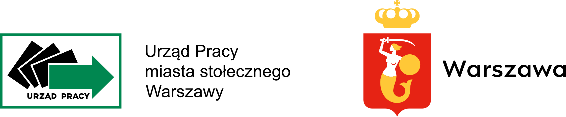 za pośrednictwem Urzędu Pracy m.st. Warszawy WNIOSEKo przyznanie refundacji kosztów opieki nad dzieckiem / dziećmi do 6 roku życia lub niepełnosprawnym dzieckiem do 18 roku życia1. Imię i nazwisko ……………………………………………………………………...……..2. Adres zamieszkania ……………………….……………………………………..………. 3. Nr PESEL ……………………………………….…… 4. Nr telefonu ……..…… e-mail ……………………………..……..………………...........Zgodnie z art. 61 ustawy z dnia 20 kwietnia 2004 r. o promocji zatrudnienia 
i instytucjach rynku pracy (Dz.U. z 2023 r. poz. 735 z póź. zm.), w związku 
z podjęciem w dniu ……………..… zatrudnienia, innej pracy zarobkowej, stażu, przygotowania zawodowego dorosłych, szkolenia* na okres od ……………………………………… do …………………………………..…… w (nazwa pracodawcy/jednostki szkolącej …………………………………………………wnioskuję o przyznanie refundacji kosztów opieki nad dzieckiem: imię i nazwisko ……………………………………….…… data ur. ……….…….………… imię i nazwisko ……………………………………….…… data ur. ……….…….………… imię i nazwisko ……………………………………….…… data ur. ……….…….…………na okres od ……………………………………… do ……………………………………… w wysokości ……………………….…………… zł miesięcznie. Należną kwotę refundacji kosztów opieki jw. proszę przekazywać na poniższy rachunek bankowy: …………………………………………………………………………………………………Oświadczam, że jestem osobą wychowującą co najmniej jedno dziecko do 6 roku życia /dziecko niepełnosprawne do18 roku życia*. Zobowiązuję się do przedstawiania co miesiąc zaświadczeń pracodawcy potwierdzających kontynuowanie zatrudnienia, przygotowania zawodowego dorosłych, stażu lub z instytucji szkoleniowej zaświadczeń potwierdzających kontynuowanie szkolenia* i wysokość przychodów**, a także dokumentów potwierdzających faktycznie poniesione koszty opieki nad dzieckiem/dziećmi. Zobowiązuję się niezwłocznie poinformować Urząd Pracy m.st. Warszawy 
o fakcie przerwania zatrudnienia, przygotowania zawodowego, stażu, szkolenia* bądź o zaistnieniu innych okoliczności powodujących utratę statusu bezrobotnego w trakcie odbywania przez mnie przygotowania zawodowego, stażu, szkolenia*, lub innych okolicznościach powodujących utratę prawa do ww. świadczenia. Wyrażam zgodę na przetwarzanie moich danych znajdujących się w niniejszym kwestionariuszu do celów związanych z rozpatrzeniem mojego wniosku i na potrzeby badań realizowanych lub zleconych przez Urząd w celu monitoringu skuteczności tej formy pomocy. Prawdziwość oświadczeń i informacji zawartych we wniosku stwierdzam własnoręcznym podpisem. Oświadczam, że zostałem (-łam) pouczony(a), że za złożenie oświadczenia niezgodnego z prawdą lub zatajenie prawdy grozi kara pozbawienia wolności do lat 3 na podstawie art. 233 § 1 ustawy z dnia 6 czerwca 1997 r. Kodeks karny (Dz.U. z 1997 r. Nr 88, poz 553 z późn. zm.). …………………………		…….……………………………(miejscowość, data)			(czytelny podpis Wnioskodawcy)* zakreślić odpowiednie ** nie dotyczy stażu, przygotowania zawodowego dorosłych, szkolenia. Załącznik nr 2 do Zarządzenia nr 57/2014 Dyrektora Urzędu Pracy m.st. Warszawy z dnia 12.08.2014 r.Załączniki:1. Uwierzytelniony odpis aktu urodzenia dziecka/dzieci.2. Zaświadczenie potwierdzające uczęszczanie dziecka do żłobka/przedszkola lub innej instytucji zajmującej się opieką nad dziećmi lub kserokopia umowy zawartej z nianią/opiekunką, lub zaświadczenie ze szkoły o spełnieniu obowiązkowego rocznego przygotowania przedszkolnego z zaznaczeniem terminu uczestnictwa.3. Oryginał rachunku (faktury) potwierdzające wysokość poniesionych kosztów z tytułu opieki (ewent. zaświadczenie).4. Kserokopia umowy o pracę oraz zaświadczenie o uzyskanych przychodach (dotyczy osób, które podjęły zatrudnienie).Urząd zastrzega sobie prawo żądania dodatkowych dokumentów uprawdopodobniających prawo do otrzymania refundacji kosztów opieki nad dzieckiem.Adnotacje pracownika Urzędu Pan/i …………………………………….…………………...… jest/był/a zarejestrowany/a w Urzędzie Pracy m.st. Warszawy od dnia ………………. do dnia ………….…………. i od dnia …………………………… podjął/ęła zatrudnienie, inną pracę zarobkową, został/a skierowana na staż, przygotowanie zawodowe dorosłych, szkolenie na okres od ………...... do ……...…… ……………………………data i podpis pracownika Miesięczny przychód z tytułu podjętego zatrudnienia lub innej pracy zarobkowej wynosi ................................. zł. Wnioskodawca spełnia kryterium dochodowe / nie spełnia kryterium dochodowego. ..………………………… data i podpis pracownika